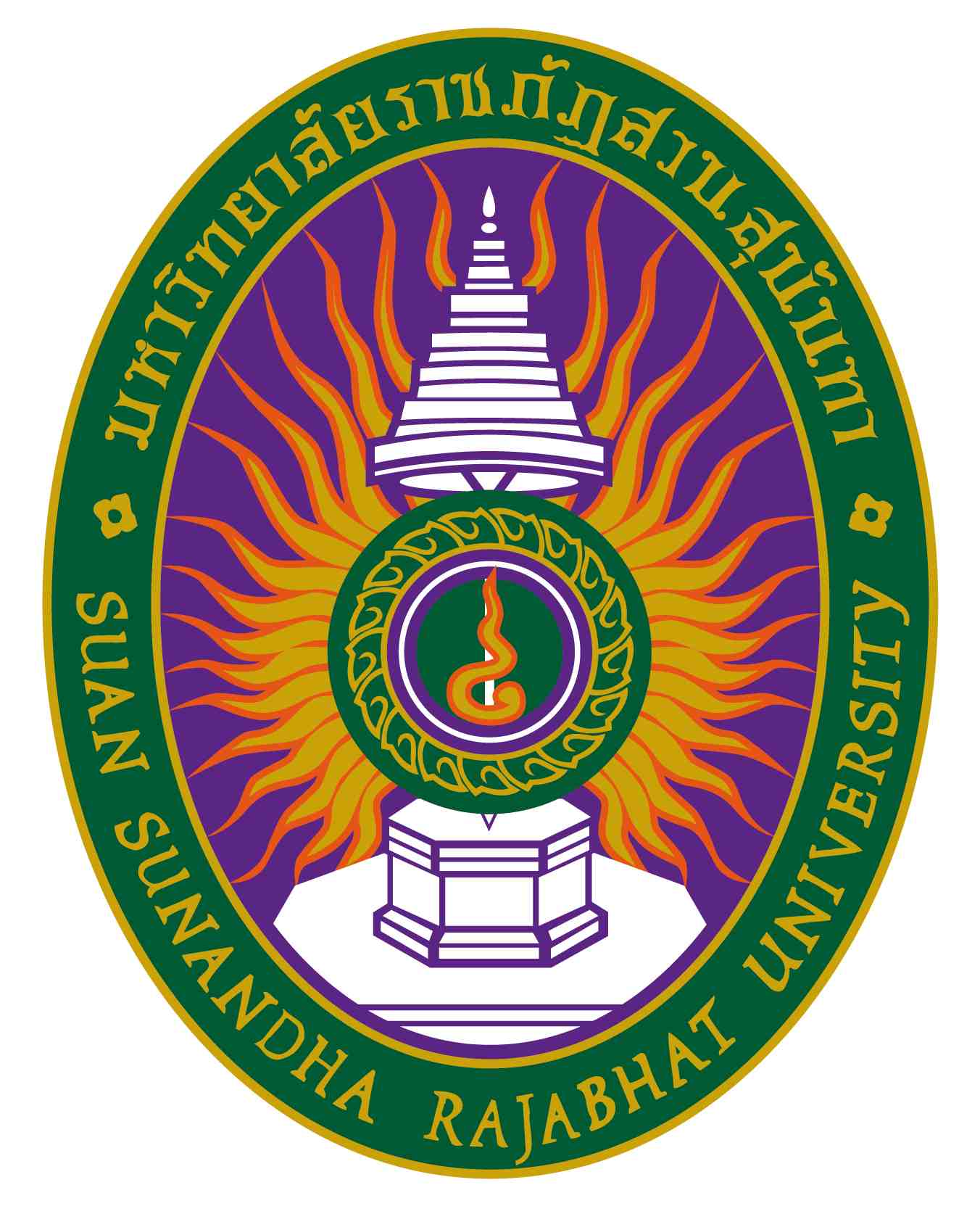 รายละเอียดของรายวิชา (Course Specification)รหัสวิชา  FAD ๓๓๐๑	รายวิชา	 ภาษาอังกฤษเพื่องานธุรกิจแฟชั่นสาขาวิชา การออกแบบเครื่องแต่งกาย  คณะ ศิลปกรรมศาสตร์ มหาวิทยาลัยราชภัฏสวนสุนันทาภาคการศึกษา ๑ ปีการศึกษา ๒๕๖๔หมวดที่ ๑ ข้อมูลทั่วไป๑.  รหัสและชื่อรายวิชา		 รหัสวิชา				FAD ๓๓๐๑ชื่อรายวิชาภาษาไทย		ภาษาอังกฤษเพื่องานธุรกิจแฟชั่นชื่อรายวิชาภาษาอังกฤษ		English for Fashion Business.๒.  จำนวนหน่วยกิต     			๓ (๓-๐-๖)		    ๓.  หลักสูตรและประเภทของรายวิชา          ๓.๑  หลักสูตร    			ศิลปกรรมศาสตรบัณฑิต สาขาวิชาการออกแบบเครื่องแต่งกาย	       ๓.๒ ประเภทของรายวิชา  		กลุ่มวิชาภาษาอังกฤษสำหรับวิชาชีพ ๔.  อาจารย์ผู้รับผิดชอบรายวิชาและอาจารย์ผู้สอน			       ๔.๑  อาจารย์ผู้รับผิดชอบรายวิชา    	ผศ.สุภาวดี จุ้ยศุขะ	       ๔.๒  อาจารย์ผู้สอน			ผศ.สุภาวดี จุ้ยศุขะ	๕.  สถานที่ติดต่อ			อาคาร ๕๘ คณะศิลปกรรมศาสตร์ ชั้น M E – Mail: isissue@gmail.com๖.  ภาคการศึกษา / ชั้นปีที่เรียน		๖.๑ ภาคการศึกษาที่ 		๑ / ชั้นปีที่ ๓๖.๒ จำนวนผู้เรียนที่รับได้ 	ประมาณ ๒๘ คน๗.  รายวิชาที่ต้องเรียนมาก่อน (Pre-requisite)  (ถ้ามี)	….......................-........................................๘.  รายวิชาที่ต้องเรียนพร้อมกัน (Co-requisites) (ถ้ามี)	….......................-........................................     ๙.  สถานที่เรียน	 		 online๑๐.วันที่จัดทำหรือปรับปรุง		ฉบับปรังปรุงพ.ศ.๒๕๖๐     รายละเอียดของรายวิชาครั้งล่าสุดหมวดที่ ๒ จุดมุ่งหมายและวัตถุประสงค์จุดมุ่งหมายของรายวิชา		วิชาภาษาอังกฤษเพื่องานธุรกิจแฟชั่นได้ออกแบบขึ้นสำหรับนักศึกษาด้านแฟชั่น เพื่อให้มีความรู้	         	ความเข้าใจในการใช้ภาษาอังกฤษอย่างถูกต้อง ทั้งในสายงานวิชาชีพของตนเองและในชีวิตประจำวัน สามารถ	พัฒนาต่อยอดความรู้ที่ได้รับ นำไปประยุกต์ใช้ในงานออกแบบเครื่องแต่งกายได้ โดยนักศึกษาจะได้เรียนรู้ทั้ง 4 	ทักษะ ได้แก่ ทักษะการฟัง ทักษะการพูด ทักษะการอ่านและทักษะการเขียน 	เนื้อหาการเรียนการสอนในรายวิชานี้จะการมุ่งเน้นเนื้อหาที่เกี่ยวกับแฟชั่นเป็นหลัก คำศัพท์เทคนิค	เฉพาะ เพื่อเป็นพื้นฐานและสร้างเสริมประสบการณ์ในการทำงานในสายงานแฟชั่นโดย การเรียนรู้จากการ	ฝึกอ่านนิตยสารแฟชั่น,การแปลบทความ,ขั้นตอนการเขียนจดหมาย,การกรอกแบบฟอร์มต่างๆและใบสมัคร	งาน รวมถึงการใช้ภาษาอังกฤษเพื่อการสนทนาในสถานการณ์ต่างๆได้อย่างมีประสิทธิภาพ นักศึกษามีความรู้	ความเข้าใจภาษาอังกฤษในระดับที่สามารถสื่อสารกับชาวต่างชาติได้เพื่อเตรียมความพร้อมในการเข้าสู่ประชาคม	อาเซียน  	๒.   วัตถุประสงค์ในการพัฒนา/ปรับปรุงรายวิชา		นักศึกษาสามารถเข้าใจความหมายและวิธีการนำไปใช้ของคำศัพท์เทคนิคทางด้านธุรกิจแฟชั่น มี	ความรู้	ความเข้าใจในโครงสร้างและหลักไวยากรณ์ขั้นพื้นฐานที่ถูกต้อง สามารถนำไปใช้ในการสื่อสารใน	ชีวิตประจำวันได้  	ส่งเสริมความมั่นใจในการใช้ภาษาอังกฤษในทุกทักษะ เพื่อให้ผู้เรียนสามารถนำไปประยุกต์ใช้ในงานออกแบบ	แฟชั่นหรือกิจกรรมที่เกี่ยวข้องกับงานธุรกิจแฟชั่นได้อย่างมีคุณภาพ สามารถทำงานร่วมกับชาวต่างชาติได้เป็น	อย่างดี ซึ่งจะนำไปสู่ความก้าวหน้าทางวิชาชีพต่อไปหมวดที่ ๓ ลักษณะและการดำเนินการ๑. คำอธิบายรายวิชา		คำศัพท์เทคนิคทางด้านธุรกิจแฟชั่น การสื่อสารงานทางด้านธุรกิจแฟชั่น โดยมุ่งเน้นพัฒนาและฝึกฝน	ทักษะด้านการอ่าน การเขียน การฟังและการพูดในกิจกรรมที่เกี่ยวข้องกับงานธุรกิจแฟชั่น รวมทั้งการอ่าน	บทความทางด้านธุรกิจแฟชั่น		Words and expressions used in fashion business and communication with an emphasis on 	developing and practice in skill of reading, writing, listening and speaking concerning activities related 	to fashion business including reading fashion business articles.๒. จำนวนชั่วโมงที่ใช้ต่อภาคการศึกษา๓. จำนวนชั่วโมงต่อสัปดาห์ที่อาจารย์ให้คำปรึกษาและแนะนำทางวิชาการแก่นักศึกษาเป็นรายบุคคล	๒ ชั่วโมง / สัปดาห์	๓.๑ ปรึกษาด้วยตนเองที่ห้องพักอาจารย์ผู้สอน  ห้องพักอาจารย์ ชั้น M อาคาร ๕๘ คณะศิลปกรรมศาสตร์	๓.๒ ปรึกษาผ่านโทรศัพท์ที่ทำงาน หมายเลข ๐-๒๑๖๐-๑๓๘๒ ต่อ ๒๐๔	๓.๓ ปรึกษาผ่านจดหมายอิเล็กทรอนิกส์ (E-Mail) :  supawadee.ju@ssru.ac.th, isissue@gmail.com๓.๔ ปรึกษาผ่านเครือข่ายสังคมออนไลน์ (Facebook/Twitter/Line) IS JUYSUKHA	๓.๕ ปรึกษาผ่านเครือข่ายคอมพิวเตอร์ (Internet/Webboard) หมวดที่ ๔ การพัฒนาผลการเรียนรู้ของนักศึกษา๑. คุณธรรม  จริยธรรม๑.๑   คุณธรรม จริยธรรมที่ต้องพัฒนา	(๑.๒)  มีวินัย ตรงต่อเวลา และความรับผิดชอบต่อตนเองและสังคม	(๑.๖)  มีจรรยาบรรณทางวิชาการและวิชาชีพ๑.๒   วิธีการสอน(๑) การอธิบายพร้อมยกตัวอย่างกรณีศึกษาที่เกี่ยวข้อง
	(๒) อภิปรายกลุ่ม
	(๓) นักศึกษาศึกษาค้นคว้าเพิ่มเติมด้วยตนเอง๑.๓    วิธีการประเมินผล(๑) พฤติกรรมการเข้าชั้นเรียน  การส่งงานที่ได้รับมอบหมายตามกำหนดที่ให้และเวลา		(๒) การอ้างอิงเอกสาร บุคคลอื่น		(๓) ประเมินผลงานอภิปรายกลุ่ม และ การแสดงความคิดเห็นกรณีศึกษา๒. ความรู้๒.๑   ความรู้ที่ต้องพัฒนา	(๒.๕)  มีความรู้และความเข้าใจและสนใจพัฒนาความรู้ ความชำนาญในการใช้ภาษาอังกฤษเพื่องานออกแบบเครื่องแต่งกายอย่างต่อเนื่อง	(๒.๖)  มีความรู้ในแนวกว้างของการใช้ภาษาอังกฤษเพื่องานออกแบบเครื่องแต่งกาย เล็งเห็นการเปลี่ยนแปลงและเข้าใจผลกระทบจากสื่อและผลงานออกแบบเครื่องแต่งกายของนักออกแบบจากนานาประเทศทั่วโลก๒.๒   วิธีการสอน(๑) บรรยาย
	(๒) ฝึกการพูดและอ่าน
	(๓) ทำงานเดี่ยว /งานกลุ่ม๒.๓    วิธีการประเมินผล(๑) สอบกลาง/สอบปลายภาค
	(๒) ประเมินจากผลงานที่มอบหมาย		(๓) ประเมินจากการนำเสนองานกลุ่ม๓. ทักษะทางปัญญา๓.๑   ทักษะทางปัญญาที่ต้องพัฒนา	(๓.๒) สามารถสืบค้น  ตีความ และประเมินสารสนเทศ เพื่อใช้การแก้ปัญหาอย่างสร้างสรรค์๓.๒   วิธีการสอน(๑) การมอบหมายงานให้นักศึกษา		(๒) การวิเคราะห์ ตอบข้อซักถาม จากการนำเสนอผลงาน๓.๓    วิธีการประเมินผล(๑)  ประเมินจากงานที่มอบหมาย
	(๒) ประเมินจากการนำเสนอแนวคิดในการทำงานกลุ่ม		(๓) ประเมินจากการตอบข้อซักถาม๔. ทักษะความสัมพันธ์ระหว่างบุคคลและความรับผิดชอบ๔.๑   ทักษะความสัมพันธ์ระหว่างบุคคลและความรับผิดชอบที่ต้องพัฒนา			(๔.๒) สามารถให้ความช่วยเหลือและอำนวยความสะดวกแก่การแก้ปัญหาสถานการณ์ต่างๆใน	บทบาทผู้นำ  และผู้ร่วมทีมทำงาน	(๔.๔) มีความรับผิดชอบในการกระทำของตนเองและรับผิดชอบงานในกลุ่ม	(๔.๕) สามารถเป็นผู้ริเริ่มแสดงประเด็นในการแก้ไขสถานการณ์ทั้งส่วนตัวและส่วนรวม พร้อมทั้ง	แสดงจุดยืนอย่างพอเหมาะทั้งของตนเองและของกลุ่ม ๔.๒   วิธีการสอน(๑) การมอบหมายงานทั้งกลุ่มและบุคคล
		(๒) นำเสนอรายงานการศึกษาค้นคว้า (๓) การเรียนรู้เกี่ยวกับศัพท์เทคนิคที่สำคัญและเกี่ยวข้องกับรายวิชา๔.๓    วิธีการประเมินผล(๑) ประเมินจากผลสำเร็จของงานกลุ่มและความร่วมมือในการทำงานของแต่ละบุคคล(๒) คุณภาพของผลงานและความตรงต่อเวลา๕. ทักษะการวิเคราะห์เชิงตัวเลข การสื่อสาร และการใช้เทคโนโลยีสารสนเทศ๕.๑   ทักษะการวิเคราะห์เชิงตัวเลข การสื่อสาร และการใช้เทคโนโลยีสารสนเทศที่ต้องพัฒนา	(๕.๓)  สามารถสื่อสารอย่างมีประสิทธิภาพทั้งปากเปล่าและการเขียน เลือกใช้รูปแบบของสื่อการ	นำเสนออย่างเหมาะสม	(๕.๔) สามารถใช้สารสนเทศและเทคโนโลยีสื่อสารอย่างเหมาะสม๕.๒   วิธีการสอน(๑) ให้นักศึกษาค้นคว้าด้วยตนเองจากเว็บไซต์ และแหล่งจากข้อมูลที่น่าเชื่อถือ(๒) สอนการนำเสนอผลงานอย่างมืออาชีพโดยใช้สารสนเทศและเทคโนโลยีสื่อสาร๕.๓    วิธีการประเมินผล(๑) ประเมินจากการนำเสนอผลงานโดย การถ่ายทอดกระบวนการใช้เทคโนโลยีสารสนเทศเข้ามาส่วนร่วมได้อย่างเหมาะสม(๒) นักศึกษาสามารถคิด วิเคราะห์และแก้ปัญหาต่างๆที่เกิดขึ้นระหว่างการทำงานได้๖. ด้านอื่นๆ……………………………………………-………………………..…………………………………หมายเหตุสัญลักษณ์ 	หมายถึง	ความรับผิดชอบหลัก สัญลักษณ์ 	หมายถึง	ความรับผิดชอบรอง เว้นว่าง	หมายถึง	ไม่ได้รับผิดชอบซึ่งจะปรากฎอยู่ในแผนที่แสดงการกระจายความรับผิดชอบมาตรฐานผลการเรียนรู้จากหลักสูตรสู่รายวิชา (Curriculum Mapping)หมวดที่ ๕ แผนการสอนและการประเมินผลแผนการสอน ๒. แผนการประเมินผลการเรียนรู้    ( ระบุวิธีการประเมินผลการเรียนรู้หัวข้อย่อยแต่ละหัวข้อตามที่ปรากฏในแผนที่แสดงการกระจายความรับผิดชอบของรายวิชา      (Curriculum Mapping) ตามที่กำหนดในรายละเอียดของหลักสูตร สัปดาห์ที่ประเมิน และสัดส่วนของการประเมิน)หมวดที่ ๖ ทรัพยากรประกอบการเรียนการสอน๑.  ตำราและเอกสารหลัก๑) รศ.ดร.พรสนอง วงศ์สิงห์ทอง . พจนานุกรมประกอบภาพคำศัพท์แฟชั่น . พิมพ์ครั้งที่ ๑. กรุงเทพ: บริษัท วิสคอมเซ็นเตอร์ จำกัด , ๒๕๔๙.      ๒)  สถาบันวิจัยแฟชั่นแห่งประเทศไทย ม.เทคโนโลยีราชมงคลกรุงเทพ. English-Thai Fashion Dictionary. พิมพ์ครั้งที่ ๑. กรุงเทพ: มหาวิทยาลัยเทคโนโลยีราชมงคลกรุงเทพ, ๒๕๕๕.      ๓)  Sandra Burke. Fashion Designer Concept to Collection. First published. China: Burkepublishing, 2011.๒.  เอกสารและข้อมูลสำคัญ       ๑)  Craigie & Cator. English for Communication Arts. พิมพ์ครั้งที่ 1. กรุงเทพ: มหาวิทยาลัยราชภัฎสวนสุนันทา, 2556.       ๒)  Richards, Hull & Proctor. Interchange Third Edition. 6th printing. Singapore: NPE Print Communications Pte Ltd., 2012.       ๓)  Edward William Guertin. Complete TOEIC. First published. Bangkok: Interact Images Co.Ltd., 2011.๓. เอกสารและข้อมูลแนะนำ       	๑) http://www.cambridgeenglish.org       	๒) http://www.englishteststore.net/       	๓) http://www.talkenglish.com/Grammar/Grammar.aspxหมวดที่ ๗ การประเมินและปรับปรุงการดำเนินการของรายวิชา๑.  กลยุทธ์การประเมินประสิทธิผลของรายวิชาโดยนักศึกษา	การประเมินประสิทธิผลในรายวิชานี้ จัดทำโดยให้นักศึกษาจัดกิจกรรมการนาเสนอแนวคิดและความเห็นดังนี้ - การสนทนากลุ่มระหว่างผู้สอนและผู้เรียน - การสังเกตจากพฤติกรรมของผู้เรียน - แบบประเมินผู้สอน และแบบประเมินรายวิชา - ข้อเสนอแนะผ่านช่องทางการสื่อสารที่อาจารย์ผู้สอนจัดทำขึ้น ๒. กลยุทธ์การประเมินการสอน 	ในการเก็บข้อมูลเพื่อประเมินการสอน ได้มีกลยุทธ์ ดังนี้ - ผลการสอบ - ผลประเมินความพึงพอใจการเรียนการสอน-การทวนสอบผลประเมินการเรียนรู้ ๓.  การปรับปรุงการสอน	จากผลการประเมินการสอนในข้อ 2 มีการปรับปรุงการสอน โดยการหาข้อมูลเพิ่มเติมเพื่อปรับปรุงการสอน ดังนี้ - มีการประชุมเพื่อพัฒนาการเรียนการสอน- สัมภาษณ์ผู้เชี่ยวชาญเพื่อหาข้อเสนอแนะ ๔.  การทวนสอบมาตรฐานผลสัมฤทธิ์ของนักศึกษาในรายวิชา	จากผลการประเมิน และผลสอบสัมฤทธิ์ผลรายวิชา ได้มีการทวนสอบผลสัมฤทธิ์ ดังนี้- ให้นักศึกษาฝึกการใช้ภาษาในรูปแบบต่างๆตามหัวข้อที่เคยได้ศึกษาไปแล้ว - นำข้อเสนอที่รับจากนักศึกษามาทบทวนและปรับปรุงกระบวนการเรียนการสอนให้เหมาะสมกับผู้เรียนมากยิ่งขึ้น๕.  การดำเนินการทบทวนและการวางแผนปรับปรุงประสิทธิผลของรายวิชา	จากผลการประเมิน และผลสอบสัมฤทธิ์ผลรายวิชา ได้มีการวางแผนการปรับปรุงการสอน และรายละเอียดวิชา เพื่อให้เกิดคุณภาพมากขึ้น ดังนี้ - ปรับปรุงเนื้อหาและเทคนิควิธีการสอนในรายวิชาทุก 1 ปี หรือตามข้อเสนอแนะและผลการประเมิน - เชิญวิทยากรผู้เชี่ยวชาญด้านภาษาอังกฤษจากภายนอกมาร่วมสอน***********************แผนที่แสดงการกระจายความรับผิดชอบมาตรฐานผลการเรียนรู้จากหลักสูตรสู่รายวิชา (Curriculum Mapping)ตามที่ปรากฏในรายละเอียดของหลักสูตร (Programme Specification) มคอ. ๒ความรับผิดชอบในแต่ละด้านสามารถเพิ่มลดจำนวนได้ตามความรับผิดชอบบรรยาย(ชั่วโมง)สอนเสริม(ชั่วโมง)การฝึกปฏิบัติ/งานภาคสนาม/การฝึกงาน (ชั่วโมง)การศึกษาด้วยตนเอง(ชั่วโมง)๓ ชั่วโมงต่อสัปดาห์๕๑ ชั่วโมงต่อภาค  การศึกษาตามประกาศของมหาวิทยาลัย( เฉพาะกรณีที่งดการเรียนการสอน)๐ ชั่วโมงต่อสัปดาห์  ๐ ชั่วโมงต่อภาคการศึกษา๖    ชั่วโมงต่อสัปดาห์  ๑๐๒ ชั่วโมงต่อภาคการศึกษาสัปดาห์ที่หัวข้อ/รายละเอียดจำนวน(ชม.)กิจกรรมการเรียน การสอน/สื่อที่ใช้ ผู้สอน๑- Introductions- Pre-test๓ผู้สอนแนะนำ ชี้แจงรายวิชาและให้นักศึกษาทำการทดสอบก่อนเรียนสื่อที่ใช้ประกอบ๑.เอกสารประกอบการสอน๒. บรรยายและสอนโดย Zoom meeting / Google meet๓. Power Point๔. online platformผศ.สุภาวดี จุ้ยศุขะ๒ Basic Conversation 1๓- ผู้สอนอธิบายคำศัพท์ภาษาอังกฤษพื้นฐานที่ใช้ในชีวิตประจำวัน- นักศึกษาฝึกสนทนาภาษาอังกฤษสื่อที่ใช้ประกอบ๑.เอกสารประกอบการสอน๒. บรรยายและสอนโดย Zoom meeting / Google meet๓. Power Point๔. online platformผศ.สุภาวดี จุ้ยศุขะ๓Basic Conversation 2๓- ผู้สอนอธิบายคำศัพท์ภาษาอังกฤษพื้นฐานที่ใช้ในชีวิตประจำวัน- นักศึกษาฝึกสนทนาภาษาอังกฤษ สื่อที่ใช้ประกอบ๑.เอกสารประกอบการสอน๒. บรรยายและสอนโดย Zoom meeting / Google meet๓. Power Point๔. online platformผศ.สุภาวดี จุ้ยศุขะ๔Listening Exercises 1๓ผู้สอนฝึกให้ผู้เรียนใช้ทักษะการฟังภาษาอังกฤษตามเทป,ข่าว,เพลง ฯลฯ และทำแบบฝึกหัดเสริมทักษะสื่อที่ใช้ประกอบ๑.เอกสารประกอบการสอน๒. บรรยายและสอนโดย Zoom meeting / Google meet๓. Power Point๔. online platformผศ.สุภาวดี จุ้ยศุขะ๕Listening Exercises 2๓ผู้สอนให้ผู้เรียนฝึกฟังบทสนทนาภาษาอังกฤษ และฝึกแปลความหมาย พร้อมทำแบบฝึกหัดสื่อที่ใช้ประกอบ๑.เอกสารประกอบการสอน๒. บรรยายและสอนโดย Zoom meeting / Google meet๓. Power Point๔. online platformผศ.สุภาวดี จุ้ยศุขะ๖Reading Exercises 1๓ผู้สอนให้ผู้เรียนฝึกอ่านบทความภาษาอังกฤษ และฝึกแปลความหมาย พร้อมทำแบบฝึกหัดสื่อที่ใช้ประกอบ- เอกสารประกอบการสอน- บรรยายและสอนโดย Zoom meeting ผศ.สุภาวดี จุ้ยศุขะ๗Reading Exercises 2๓ผู้สอนให้ผู้เรียนฝึกอ่านบทความภาษาอังกฤษ และฝึกแปลความหมาย พร้อมทำแบบฝึกหัดสื่อที่ใช้ประกอบ- เอกสารประกอบการสอน- บรรยายและสอนโดย Zoom meeting ผศ.สุภาวดี จุ้ยศุขะ๘สอบกลางภาค๓ผู้สอนทำการทดสอบความเข้าใจและการใช้ภาษาอังกฤษของผู้เรียนสื่อที่ใช้ประกอบOnline platformผศ.สุภาวดี จุ้ยศุขะ๙Fashion Vocabulary 1๓ผู้สอนอธิบายให้ผู้เรียนทราบถึงคำศัพท์พื้นฐานที่เกี่ยวกับธุรกิจแฟชั่นและการออกแบบสื่อที่ใช้ประกอบ- เอกสารประกอบการสอน- บรรยายและสอนโดย Zoom meeting ผศ.สุภาวดี จุ้ยศุขะ๑๐Fashion Vocabulary 2๓ผู้สอนอธิบายให้ผู้เรียนทราบถึงคำศัพท์พื้นฐานที่เกี่ยวกับธุรกิจแฟชั่นและการออกแบบสื่อที่ใช้ประกอบ- เอกสารประกอบการสอน- บรรยายและสอนโดย Zoom meeting ผศ.สุภาวดี จุ้ยศุขะ๑๑Fashion Vocabulary 3๓ผู้สอนอธิบายให้ผู้เรียนทราบถึงคำศัพท์พื้นฐานที่เกี่ยวกับธุรกิจแฟชั่นและการออกแบบสื่อที่ใช้ประกอบ- เอกสารประกอบการสอน-  Power Point / VDO- บรรยายและสอนโดย Zoom meeting ผศ.สุภาวดี จุ้ยศุขะ๑๒Posing Instructions๓ผู้สอนอธิบายคำศัพท์ภาษาอังกฤษที่เกี่ยวกับการถ่ายแบบ และการออกคำสั่งให้นางแบบโพสท่าต่างๆ สื่อที่ใช้ประกอบ๑.เอกสารประกอบการสอน๒. บรรยายและสอนโดย Zoom meeting / Google meet๓. Power Point๔. online platformผศ.สุภาวดี จุ้ยศุขะ๑๓Job Application๓ผู้สอนอธิบายคำศัพท์เกี่ยวกับการสมัครงาน และให้นักศึกษาฝึกกรอกแบบฟอร์มภาษาอังกฤษสื่อที่ใช้ประกอบ๑.เอกสารประกอบการสอน๒. บรรยายและสอนโดย Zoom meeting / Google meet๓. Power Point๔. online platformผศ.สุภาวดี จุ้ยศุขะ๑๔Job Interview๓ผู้สอนอธิบายคำศัพท์เกี่ยวกับการสมัครงาน และให้นักศึกษาฝึกการตอบคำถามในการการสัมภาษณ์งานเป็นภาษาอังกฤษสื่อที่ใช้ประกอบ๑.เอกสารประกอบการสอน๒. บรรยายและสอนโดย Zoom meeting / Google meet๓. Power Point๔. online platformผศ.สุภาวดี จุ้ยศุขะ๑๕Presentation๓ผู้สอนให้นักศึกษานำเสนอผลงาน Project เป็นภาษาอังกฤษโดยให้นำเสนอเป็นกลุ่ม โดยที่ทุกคนต้องมีส่วนร่วมในการทำงานสื่อที่ใช้ประกอบ๑.เอกสารประกอบการสอน๒. บรรยายและสอนโดย Zoom meeting / Google meet๓. Power Point๔. online platformผศ.สุภาวดี จุ้ยศุขะ๑๖Group Discussion๓ผู้สอนให้นักศึกษาจับกลุ่มสนทนาตามหัวข้อที่ได้รับมอบหมาย สื่อที่ใช้ประกอบ๑.เอกสารประกอบการสอน๒. บรรยายและสอนโดย Zoom meeting / Google meet๓. Power Point๔. online platformผศ.สุภาวดี จุ้ยศุขะ๑๗สอบปลายภาค๓ ผู้สอนทำการทดสอบความรู้ในการใช้ภาษาอังกฤษของนักศึกษา สื่อที่ใช้ประกอบOnline platformผศ.สุภาวดี จุ้ยศุขะผลการเรียนรู้วีธีการประเมินผลการเรียนรู้สัปดาห์ที่ประเมินสัดส่วนของการประเมินผล ๑คะแนนเก็บ๒-๗, ๙-๑๖๕๐%๒สอบกลางภาค๘๒๐%๓สอบปลายภาค๑๗๒๐%๔การเข้าชั้นเรียนและการมีส่วนร่วมในชั้นเรียน๑-๑๗๑๐%รายวิชาคุณธรรม จริยธรรมคุณธรรม จริยธรรมคุณธรรม จริยธรรมคุณธรรม จริยธรรมคุณธรรม จริยธรรมคุณธรรม จริยธรรมความรู้ความรู้ความรู้ความรู้ความรู้ความรู้ความรู้ความรู้ทักษะทางปัญญาทักษะทางปัญญาทักษะทางปัญญาทักษะทางปัญญาทักษะความสัมพันธ์ระหว่างบุคคล และความรับผิดชอบระหว่างบุคคลและความรับผิดชอบทักษะความสัมพันธ์ระหว่างบุคคล และความรับผิดชอบระหว่างบุคคลและความรับผิดชอบทักษะความสัมพันธ์ระหว่างบุคคล และความรับผิดชอบระหว่างบุคคลและความรับผิดชอบทักษะความสัมพันธ์ระหว่างบุคคล และความรับผิดชอบระหว่างบุคคลและความรับผิดชอบทักษะความสัมพันธ์ระหว่างบุคคล และความรับผิดชอบระหว่างบุคคลและความรับผิดชอบทักษะความสัมพันธ์ระหว่างบุคคล และความรับผิดชอบระหว่างบุคคลและความรับผิดชอบทักษะการวิเคราะห์เชิงตัวเลข การสื่อสาร และการใช้เทคโนโลยีสารสนเทศเชิงตัวเลข การสื่อสารและการใช้เทคโนโลยีสารสนเทศทักษะการวิเคราะห์เชิงตัวเลข การสื่อสาร และการใช้เทคโนโลยีสารสนเทศเชิงตัวเลข การสื่อสารและการใช้เทคโนโลยีสารสนเทศทักษะการวิเคราะห์เชิงตัวเลข การสื่อสาร และการใช้เทคโนโลยีสารสนเทศเชิงตัวเลข การสื่อสารและการใช้เทคโนโลยีสารสนเทศทักษะการวิเคราะห์เชิงตัวเลข การสื่อสาร และการใช้เทคโนโลยีสารสนเทศเชิงตัวเลข การสื่อสารและการใช้เทคโนโลยีสารสนเทศทักษะด้านอื่น ๆรายวิชา  ความรับผิดชอบหลัก                                                          ความรับผิดชอบรอง  ความรับผิดชอบหลัก                                                          ความรับผิดชอบรอง  ความรับผิดชอบหลัก                                                          ความรับผิดชอบรอง  ความรับผิดชอบหลัก                                                          ความรับผิดชอบรอง  ความรับผิดชอบหลัก                                                          ความรับผิดชอบรอง  ความรับผิดชอบหลัก                                                          ความรับผิดชอบรอง  ความรับผิดชอบหลัก                                                          ความรับผิดชอบรอง  ความรับผิดชอบหลัก                                                          ความรับผิดชอบรอง  ความรับผิดชอบหลัก                                                          ความรับผิดชอบรอง  ความรับผิดชอบหลัก                                                          ความรับผิดชอบรอง  ความรับผิดชอบหลัก                                                          ความรับผิดชอบรอง  ความรับผิดชอบหลัก                                                          ความรับผิดชอบรอง  ความรับผิดชอบหลัก                                                          ความรับผิดชอบรอง  ความรับผิดชอบหลัก                                                          ความรับผิดชอบรอง  ความรับผิดชอบหลัก                                                          ความรับผิดชอบรอง  ความรับผิดชอบหลัก                                                          ความรับผิดชอบรอง  ความรับผิดชอบหลัก                                                          ความรับผิดชอบรอง  ความรับผิดชอบหลัก                                                          ความรับผิดชอบรอง  ความรับผิดชอบหลัก                                                          ความรับผิดชอบรอง  ความรับผิดชอบหลัก                                                          ความรับผิดชอบรอง  ความรับผิดชอบหลัก                                                          ความรับผิดชอบรอง  ความรับผิดชอบหลัก                                                          ความรับผิดชอบรอง  ความรับผิดชอบหลัก                                                          ความรับผิดชอบรอง  ความรับผิดชอบหลัก                                                          ความรับผิดชอบรอง  ความรับผิดชอบหลัก                                                          ความรับผิดชอบรอง  ความรับผิดชอบหลัก                                                          ความรับผิดชอบรอง  ความรับผิดชอบหลัก                                                          ความรับผิดชอบรอง  ความรับผิดชอบหลัก                                                          ความรับผิดชอบรอง  ความรับผิดชอบหลัก                                                          ความรับผิดชอบรองหมวดวิชาศึกษาทั่วไป๑๒๓๔๕๖๑๒๓๔๕๖๗๘๑๒๓๔๑๒๓๔๕๖๑๒๓๔รหัสวิชา FAD ๓๓๐๑ชื่อรายวิชา ภาษาอังกฤษเพื่องานธุรกิจแฟชั่นEnglish for Fashion Business.-